Arbeitsauftrag: Beschreibt das folgende Bild! Kennt ihr den Trick, die Entfernung eines Gewitters zu bestimmen? 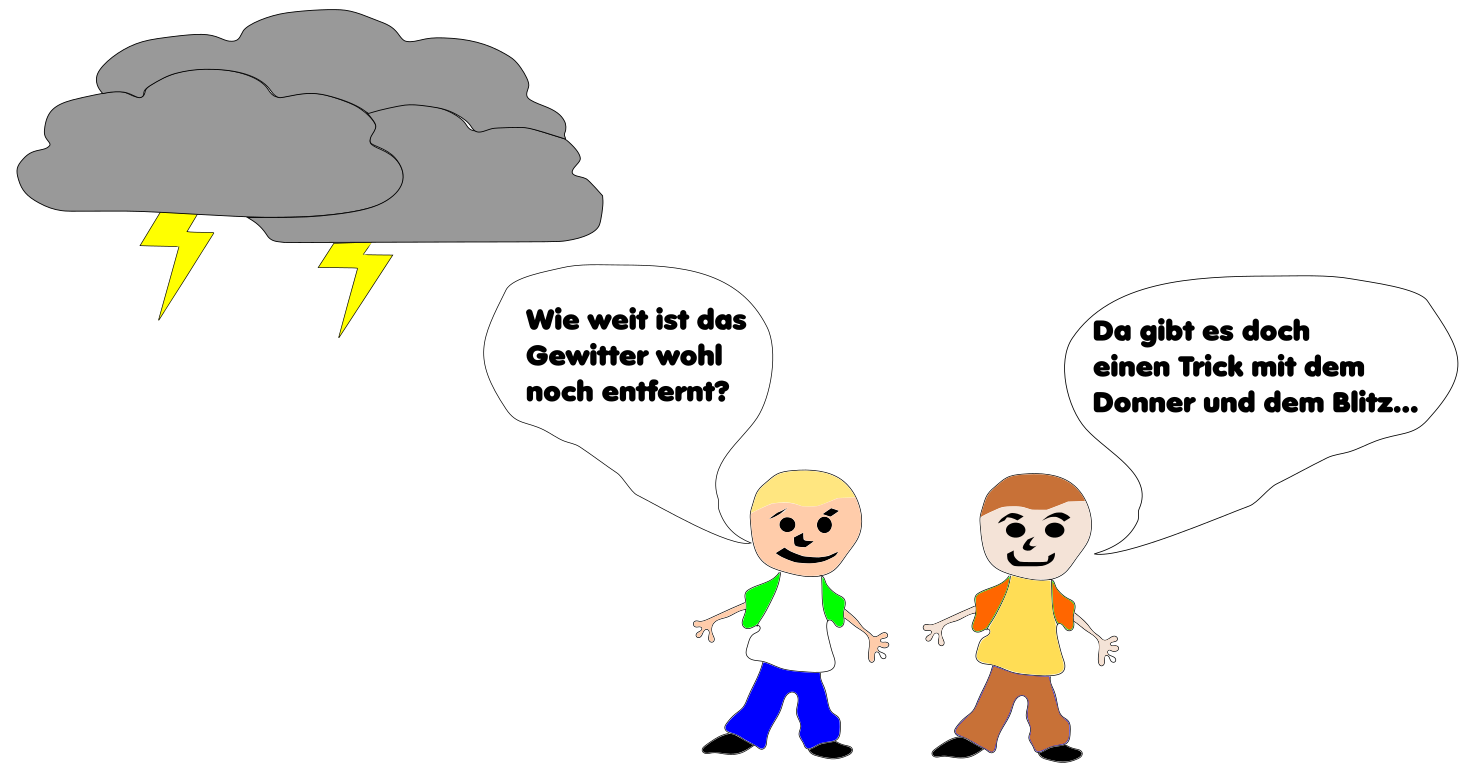 